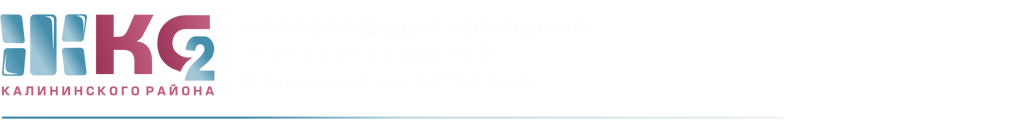 ОТЧЕТо доначислениях ИПУ по актам с 06.07.2020-10.07.2020 г ПериодКоличествоПерерасчет (руб.)06.07.2020-10.07.2020 гпередано для проверки1проверено1